									Datum: 16.marec 2020Ime in priimek:________________________________ razred: 9. ________Preverjanje si lahko natisneš na list papirja in ga rešiš, nato pa ga prilepiš v zvezek za fiziko. V primeru, da nimaš možnosti natisniti preverjanja, reši naloge v zvezek. Besedilne naloge morajo vsebovati izpis podatkov, formule, izračune z enotami in rezultat z enoto.Želim ti uspešno reševanje!Izpolni tabelo:Ali imajo podčrtana telesa kinetično energijo? Obkroži.                     a) Metka drži žogo nad glavo.                                 DA         NEb) Hitrostna drsalka drsa po ledeni stezi.                DA         NEc) Planinec se vzpenja proti Aljaževem stolpu.       DA         NEč) Jadrnica izpluje iz pristanišča.                             DA         NE3. Žogico za tenis spustimo z neke višine. Žogica začne prosto padati. Upor zraka zanemarimo. Pri odboju od tal se ne odbije več do iste višine. Za zapisane trditve označi, ali je pravilna (P) ali napačna (N).a) Vsota kinetične in potencialne energije se ohranja, kljub temu, da žoga ni prišla do iste višine.											P          Nb) Temperatura žogice se po trku malo poveča.					P         Nc) Pri trku s podlago se žogici notranja energija ne spremeni.			P          Nd) Pri trku žogice s podlago se del skupne potencialne in kinetične energije spremeni v notranjo.										P          Ne) Žogi se med prostim padom veča notranja energija.				P          Nf) vsota kinetične, potencialne, prožnostne in notranje energija se ohranja.	     P      Ng) ko žogica prosto pada, se njena potencialna energija manjša, kinetična pa veča.  P        N4. Obkroži DA za pravilno trditev in NE za nepravilno trditev.Poleti se daljnovodnim žicam poveča dolžina.			DA   NESteklenico, napolnjeno z vodo, pozimi raznese.			DA   NEBimetalni trak je sestavljen iz dveh enakih kovinskih trakov. 	DA   NEElektron je nosilec pozitivnega naboja.				DA   NENapetost hišne napeljave je pri nas 230V. 			DA   NE Baterija je izvir enosmerne napetosti.				DA   NEZ voltmetrom merimo električni tok.				DA   NETemperatura ni osnovna fizikalna količina.			DA   NEVzvod in klanec nam olajšata delo.					DA   NE5. Izpolni preglednico.6. Specifična toplota ledu je 2100J/kg K. Kaj pove ta podatek o ledu?Da segrejemo 1 kg ledu za 1K potrebujemo 2100J toplote.7. Na katerega od treh načinov se pretežno segrevajo podčrtana telesa?Sonce segreva asfalt na dvorišču. sevanjeDno lonca se segreva na štedilniku. prevajanjeRadiator segreva zrak v sobi. konvekcija8. Kolikšna je sprememba notranje energije pri segrevanju učilnice iz 15⁰C na 22⁰C? Razsežnosti učilnice so 8m, 6m , 4m.V= 192 m3m= 249,6 kgWn = Q = 1,75MJ9. Medeninasta palica je dolga 5m. Za koliko se podaljša če jo segrejemo iz 20°C na 80°C.Δl = 5,7mm10. Med enačbami izberi tisto, ki opisuje dani pojav in jo zapiši na črto.A =Δ Wpr;    A = ΔWk+ΔWp;     Q=ΔWn;        ΔWp =-ΔWnMilena vlije vroč čaj v čajnik. Q=ΔWnFranci napne fračo. A =Δ Wpr;Vasja potiska kolo v hrib. A = ΔWk+ΔWp11. Obkroži  električne izolatorje.Slanica, guma, destilirana voda, bakrena žica, suh les, grafit12. Naštej tri električne izvire: baterija, akumulator, sončne celice, ……13. Nariši električno polje dveh točkastih teles.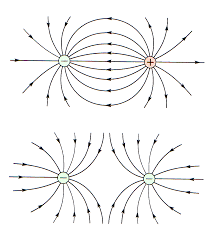 14. Odgovori na spodnja vprašanja.Poimenuj simbole v tabeli.c)Kako vključimo ampermeter v električni krog? zaporednoKatero električno količino merimo z ampermetrom? el. tolKateri učinek električnega toka je osnova za delovanje ampermetra.magnetniVriši v shemo smer električnega toka. Od plusa proti minusuNa gornji shemi prikaži, kako bi naredil kratek stik v električnem krogu.Pred varovalko in žarnico vstaviš žico. Kolikšen naboj se pretoči v 5minutah skozi žarnico, če ampermeter pokaže 0,3A?e = 90As15. Naštej tri električne porabnike.TV, el. pečica, pomivalni stroj, računalnik,…16. Zapiši katere učinke električnega toka izkoriščamo v spodnjih primerih.Segrevanje hrane na električni plošči. toplotniMiha je pocinkal železno cev. kemijskiŽarnica na kolesu sveti. svetlobniZ elektromagnetom je premaknil avtomobil. magnetni.Št. možnih točkŠt. doseženih točk%Ocena60Fizikalna količinaoznakaOsnovna enotaElektrični tokIAElektrična napetostUVElektrični nabojeAsmočPWToplotaQJdeloAJ⁰C133-2220037K140251473310Simbol ime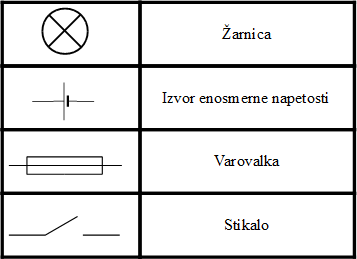 žarnicabaterijavarovalkastikaložica